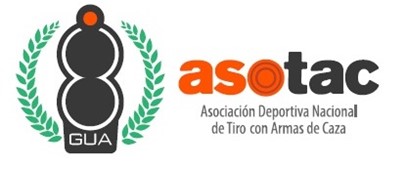 Vigente período 2021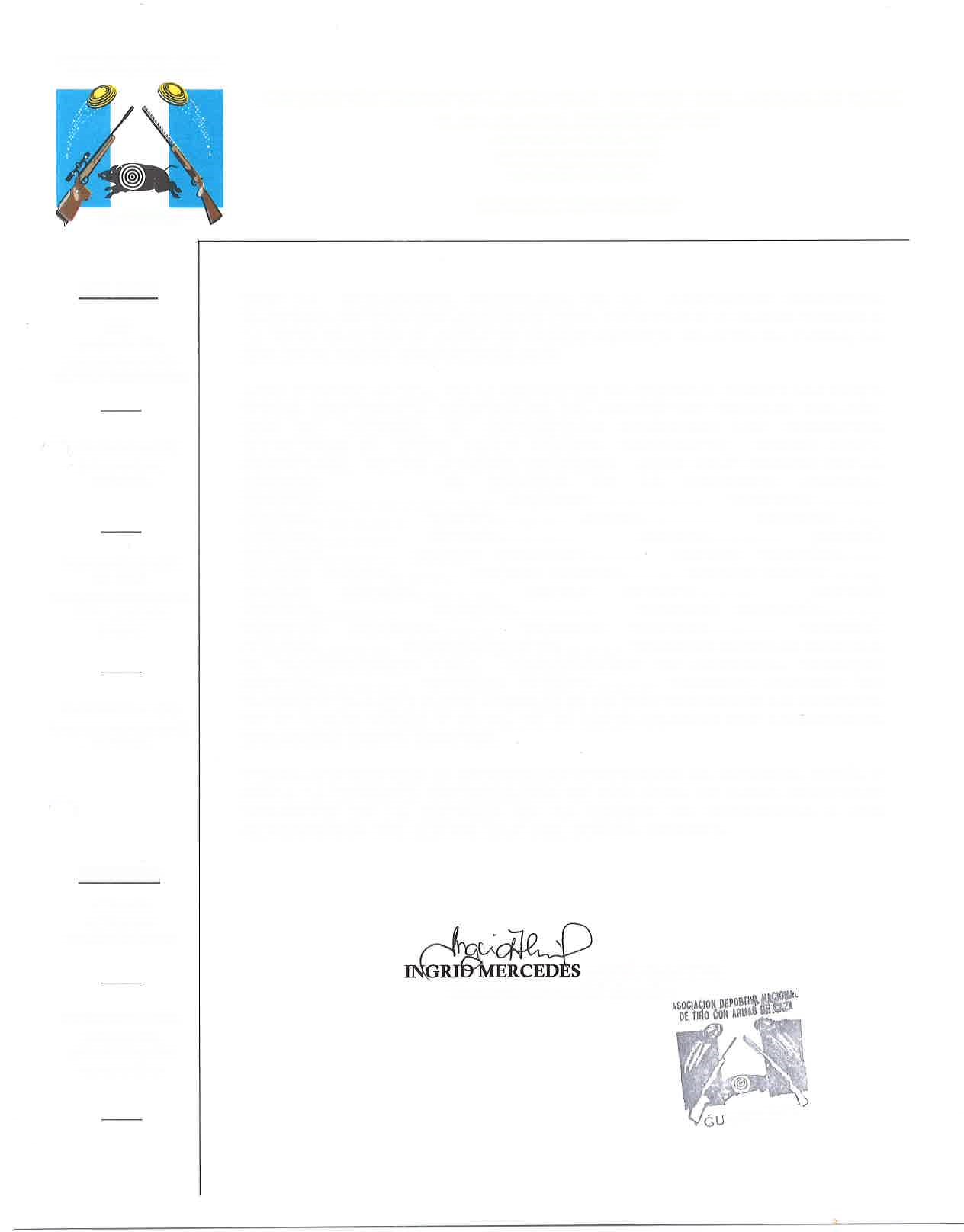 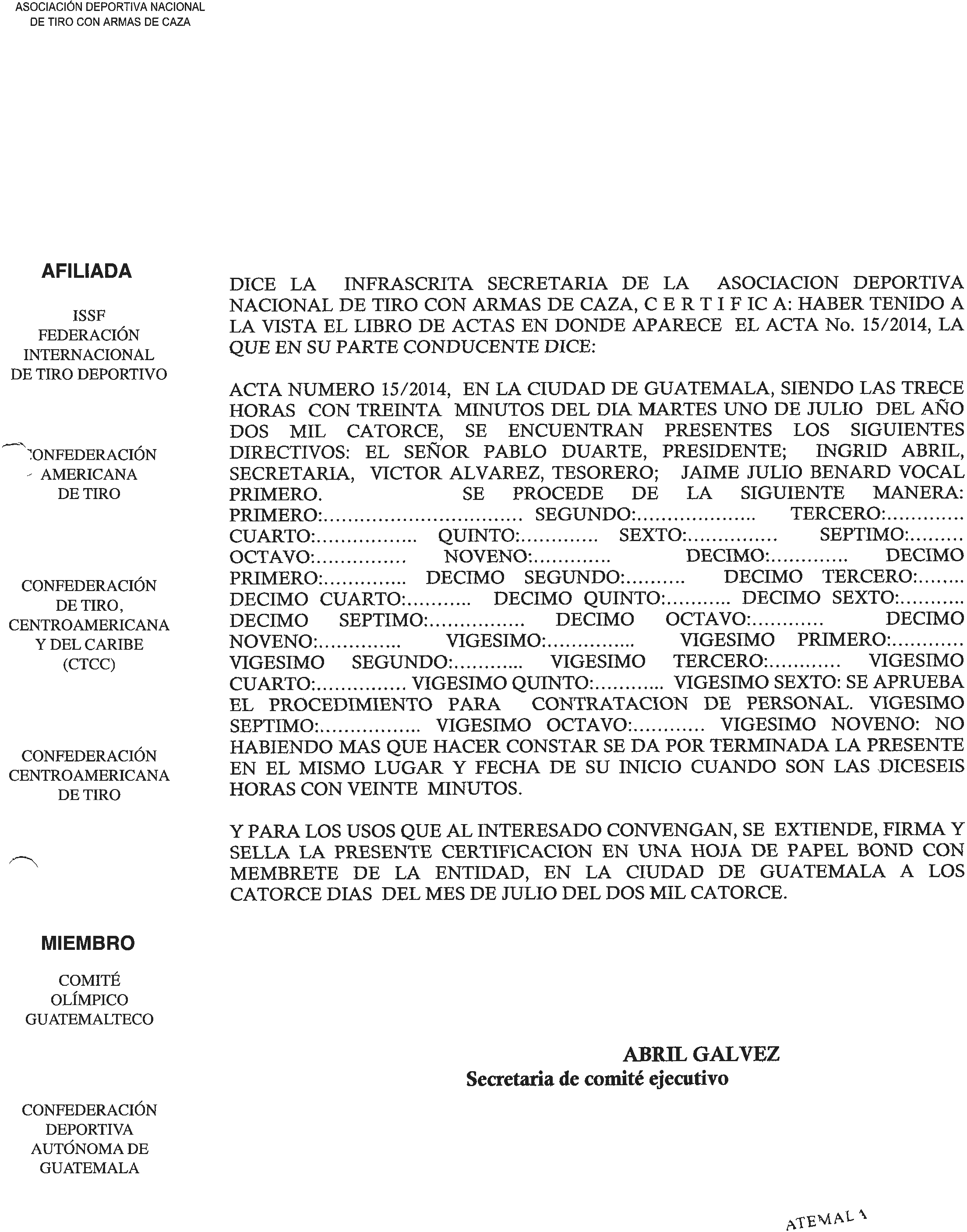 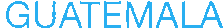 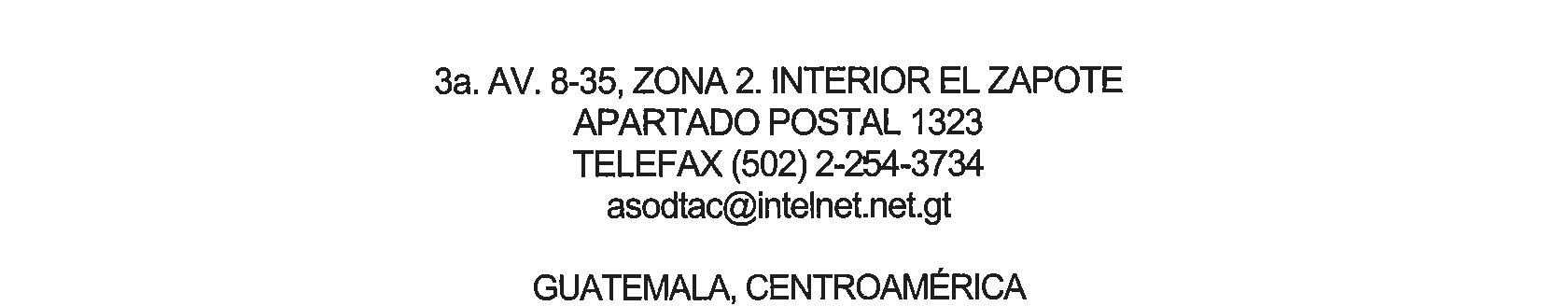 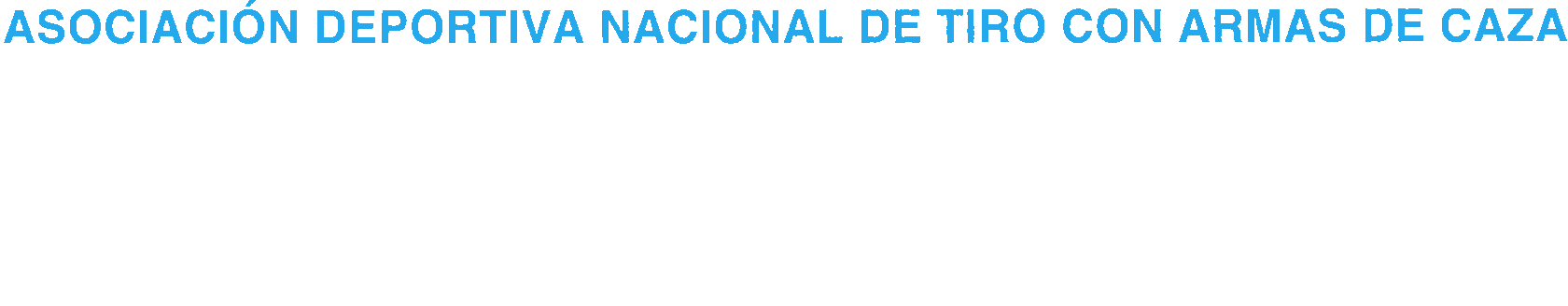 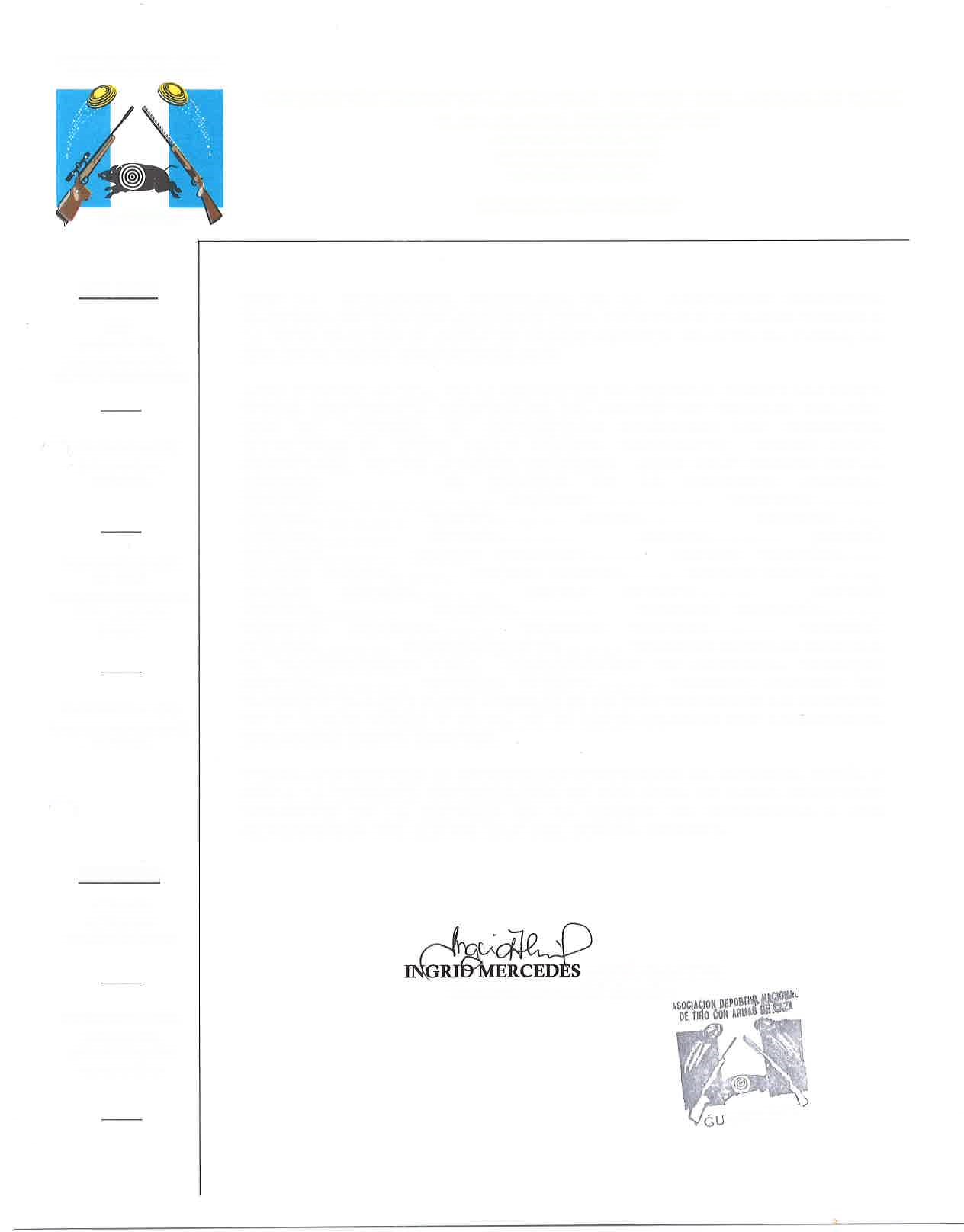 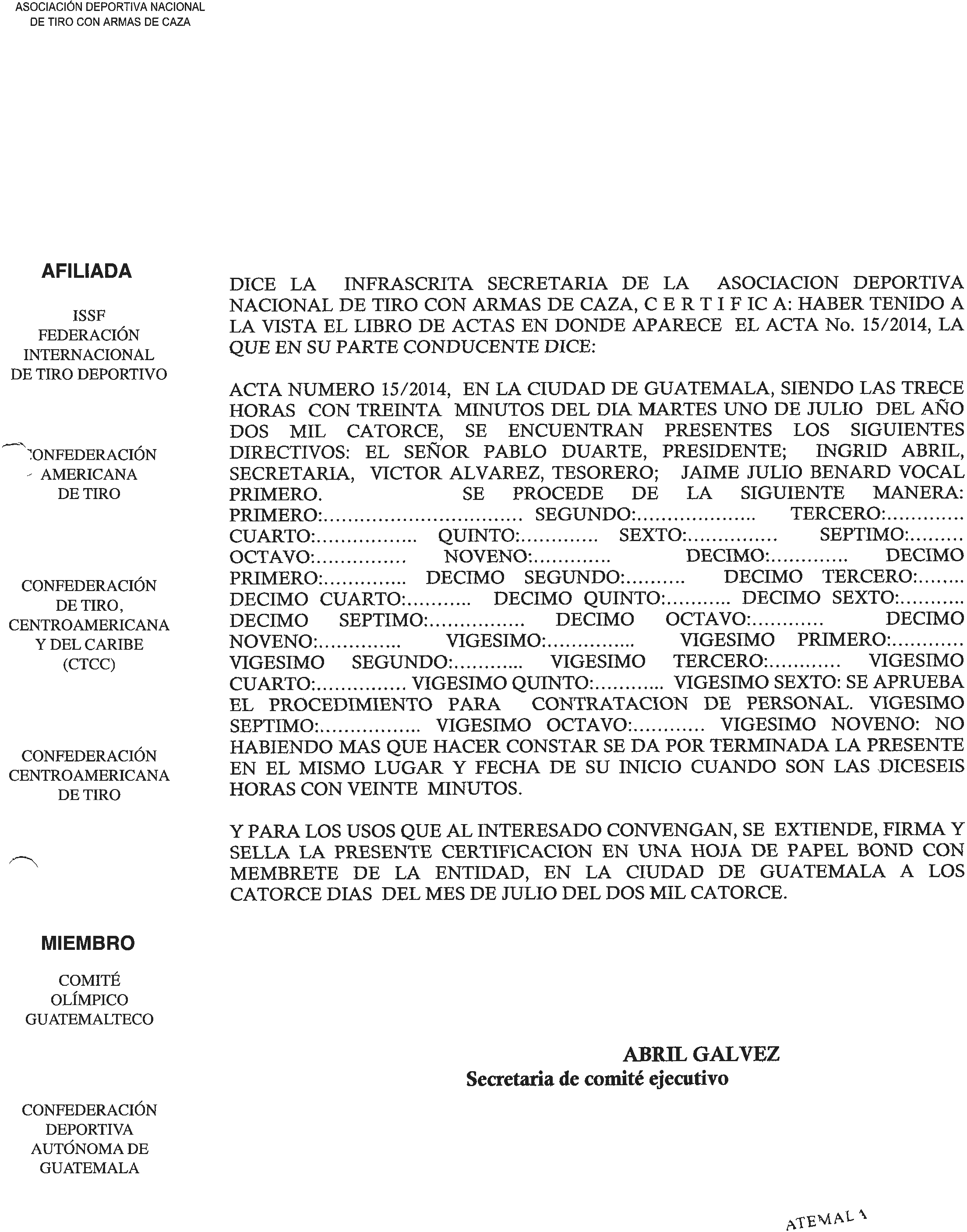 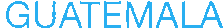 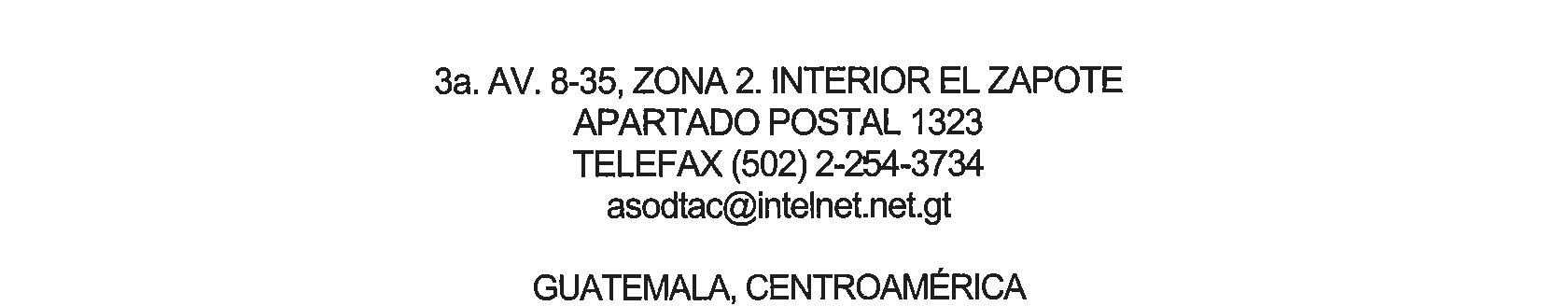 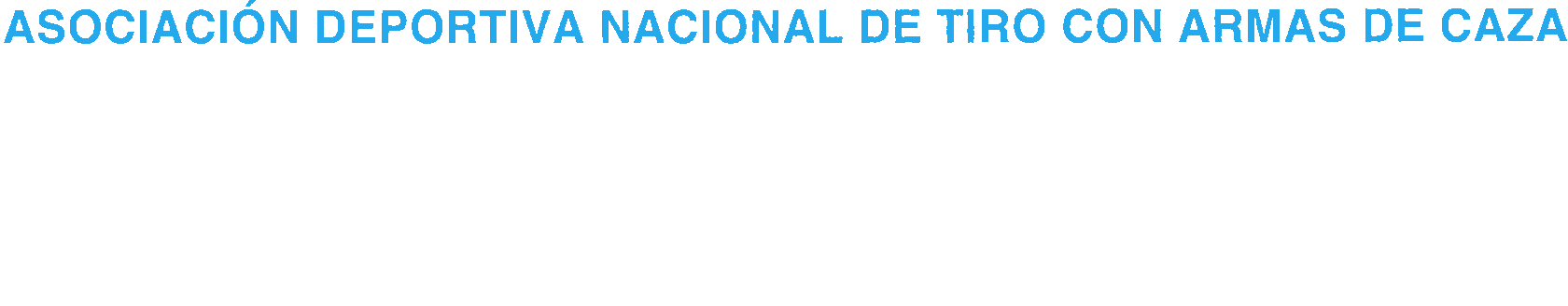 Asociación Deportiva Nacional de Tiro con Armas de CazaAsociación Deportiva Nacional de Tiro con Armas de CazaPáginas 2/2Páginas 2/2Procedimiento: Contratación de Personal  Procedimiento: Contratación de Personal  Objetivo: Normar el procedimiento de contratación de personal Objetivo: Normar el procedimiento de contratación de personal Base Legal: Ley Orgánica del Presupuesto, Código de Trabajo, Estatutos de ASOTAC.Base Legal: Ley Orgánica del Presupuesto, Código de Trabajo, Estatutos de ASOTAC.Responsable: Coordinación Administrativo FinancieroResponsable: Coordinación Administrativo FinancieroNo.DescripciónTiempoResponsable1El Comité Ejecutivo de ASOTAC, manifiesta la necesidad de contratar personal30 minutosPresidente del Comité Ejecutivo2Se traslada la decisión a la Gerencia de ASOTAC para iniciar proceso5 díasGerente General3Se solicita a la Coordinación Administrativa – Financiera elaborar los términos de referencia e iniciar el proceso de publicación y selección  (Invitara por correo, publicación, referencias etc. para obtener la mayor cantidad de personas interesadas)5 días Coordinador Administrativo Financiero4Se solicitará que todas las personas interesadas en participar de la selección deben presentar la siguiente documentación:CV con fotografía actualizadoAntecedentes penales y policiacosCopia simple del DPICopia de RTU Copia simple de Títulos2 Cartas de Recomendación5 díasCoordinador Administrativo Financiero5Se elaborara una terna de tres candidatos para cada puesto, los cuales se someterán a consideración de la Gerencia de ASOTAC la selección final2 díasCoordinador Administrativo Financiero6La Gerencia de ASOTAC, seleccionará al candidato que cumpla con los requisitos legales y técnicos que se solicitaron1 díaGerente General7Se solicitará a la Coordinación Administrativa – Financiera la emisión de la constancia presupuestaria de existencia de renglón presupuestario para la contratación  15 minutosCoordinador Administrativo Financiero8Se procederá a la elaboración del acta  administrativa respectiva según el renglón definido por ASOTAC.  2 días Asesor Legal9Si se contrata bajo el renglón 011, 021 ó 022 deberán presentar constancia de Finiquito, y registro de prestador de servicios en la Contraloría General de Cuentas.5 díasPersona Contratada10Si se contrata bajo  el renglón 029, 031, 035 o subgrupo 18 deberá coaccionar fianza de cumplimiento si es mayor de Q.100,000.00 anuales   1 díaPersona Contratada11Si la contratación es menor de Q.100,000.00 anuales podrá elaborar acta administrativa donde haga constar la contratación.2 díasAsistente Administrativo12Firmados los contratos o el acta administrativa, se debe someter a consideración del Comité Ejecutivo para su aprobación mediante el punto de acta respectivo45 minutosSecretario de Comité Ejecutivo13Firmados y aprobados los contratos hay que hacer  su registro en el sistema de Contraloría General de Cuentas 15 minutosAsistente Financiero14Los contratos firmados, aprobados y  registrados en la Contraloría General de Cuentas hay que publicarlo en Guatecompras15 minutosAsistente Financiero15A toda persona contratada el primer día se le proporcionará una inducción de ASOTAC 2 horasGerente GeneralElaborado:Revisado:Aprobado: